Государственное учреждение - Отделение Пенсионного фонда Российской Федерации 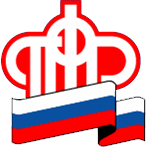 по Калининградской областиУправляющий Отделением Пенсионного фонда Российской Федерации по Калининградской области проведет прием в приемной Президента Российской Федерации в Калининградской областиКалининград, 28  июня 2022 г. 5 июля 2022 года в приемной Президента Российской Федерации в Калининградской области личный прием граждан будет проводить управляющий Отделением Пенсионного фонда Российской Федерации по Калининградской области Запанкова Светлана Ивановна.Прием будет осуществляться по адресу: г. Калининград, ул. Дмитрия Донского, д. 1, дополнительная информация и предварительная запись на прием по телефону: (4012) 599-980.